Приложение № 2к приказу № 01-03/10от 18 января 2023 г.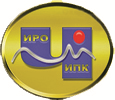 ГОСУДАРСТВЕННОЕ АВТОНОМНОЕ УЧРЕЖДЕНИЕ ДОПОЛНИТЕЛЬНОГО ПРОФЕССИОНАЛЬНОГО ОБРАЗОВАНИЯ ЧУКОТСКОГО АВТОНОМНОГО ОКРУГА «ЧУКОТСКИЙ ИНСТИТУТ РАЗВИТИЯ ОБРАЗОВАНИЯ И ПОВЫШЕНИЯ КВАЛИФИКАЦИИ»(ГАУ ДПО ЧИРОиПК)ДОПОЛНИТЕЛЬНАЯ ПРОФЕССИОНАЛЬНАЯ ПРОГРАММА(программа повышения квалификации) «Использование современных информационных технологий. Сетевое взаимодействие»Составители программы:Вемруна И.В., заведующий отделом методического сопровождения ОУ Чукотского муниципального района;Тембуровская Э.А., методист по общему образованию отдела методического сопровождения ОУ Чукотского муниципального района.Анадырь, 2023СОДЕРЖАНИЕРаздел 1. Характеристика программы»………………………………….... Стр.3Раздел 2. «Содержание программы» ……………………………………… Стр.6Раздел 3. «Формы аттестации и оценочные материалы»……………….. Стр.16Раздел 4. «Организационно-педагогические условия реализации программы» ………………………………………………………………  Стр.18.Раздел 1.  «Характеристика программы»1.1 Актуальность программы 1.1.1. Нормативно правовую основу разработки программы составляют:1. Федеральный закон от 29.12.2012 № 273-ФЗ «Об образовании в Российской Федерации»· часть 1 статьи 16 ФЗ от 29.12.2012 № 273-ФЗ «Реализация образовательных программ с применением электронного обучения и дистанционных образовательных технологий»· Пункт 12 части 3 статьи 28 ФЗ от 29.12.2012 № 273-ФЗ· Часть 2 статьи 28 ФЗ от 29.12.2012 № 273-ФЗ· Часть 2 статьи 16 ФЗ от 29.12.2012 № 273-ФЗ2. Федеральный закон от 27.07.2006 № 149-ФЗ «Об информации, информационных технологиях и о защите информации»3. Федеральный закон от 29.12.2010 № 436-ФЗ «О защите детей от информации, причиняющей вред их здоровью и развитию»4. Федеральный закон от 27.06.2006 г. № 152-ФЗ «О персональных данных» (с изменениями)5. Указ Президента РФ от 07.05.2018 № 204 «О национальных целях и стратегических задачах развития Российской Федерации на период до 2024 года»6. Указ Президента РФ от 09.05.2017 г. № 203 «О Стратегии развития информационного общества в РФ на 2017 – 2030 годы»7. Постановление Правительства РФ от 26.12.2017 г. № 1642 «Об утверждении государственной программы Российской Федерации «Развитие образования»8. Приказ Минобрнауки РФ от 23.08.2017 г. № 816 «Об утверждении Порядка применения организациями, осуществляющими образовательную деятельность, электронного обучения, дистанционных образовательных технологий при реализации образовательных программ» (Зарегистрирован в Минюсте России 18.09.2017 № 48226)9. Приказ Министерства образования и науки РФ от 30.08.2013г. № 1015 «Об утверждении Порядка организации и осуществления образовательной деятельности по основным общеобразовательным программам – образовательным программам начального общего, основного общего и среднего общего образования»10. Национальный проект «ОБРАЗОВАНИЕ» (утв. президиумом Совета при Президенте Российской Федерации по стратегическому развитию и национальным проектам (протокол от 24 декабря 2018 г. № 16)· ФЕДЕРАЛЬНЫЙ ПРОЕКТ «СОВРЕМЕННАЯ ШКОЛА»· ФЕДЕРАЛЬНЫЙ ПРОЕКТ «УСПЕХ КАЖДОГО РЕБЕНКА»· ФЕДЕРАЛЬНЫЙ ПРОЕКТ «УЧИТЕЛЬ БУДУЩЕГО»· ФЕДЕРАЛЬНЫЙ ПРОЕКТ «ЦИФРОВАЯ ОБРАЗОВАТЕЛЬНАЯ СРЕДА»11. Целевая модель цифровой образовательной среды (Приказ Министерства просвещения РФ от 2 декабря 2019 г. № 649)12. Послание Президента Российской Федерации Федеральному Собранию Российской Федерации 15 января 2020 года1.1.2. Дополнительная профессиональная программа (программа повышения квалификации) «Использование современных информационных технологий. Сетевое взаимодействие» разработана на основе профессиональных стандартов (квалификационных требований):- Федеральный государственный образовательный стандарт высшего профессионального образования (Приказ Министерства образования и науки Российской Федерации от 22 декабря 2009 года № 788);- Профессиональный стандарт педагога (приказ Минтруда РФ от 18.10.2013 г. № 544н «Об утверждении профессионального стандарта «Педагог (педагогическая деятельность в сфере дошкольного, начального общего, основного общего, среднего общего образования) (воспитатель, учитель)». Зарегистрирован в Минюсте РФ 6.12.2013 г. Регистрационный № 30550) (с изменениями и дополнениями от 5 августа 2016 г. 1.2. Цель программыСовершенствование профессиональных компетенций педагогов в области трудовых функций, связанных с использованием информационно-коммуникационных технологий.1.3. Планируемые результаты обученияВ результате освоения программы обучающиеся должны усовершенствовать компетенции в рамках имеющейся квалификации в соответствии с профессиональными стандартами1.4. Категории обучающихся: Педагогические работники образовательных организаций начального, основного и среднего уровней общего образования МБОУ «Центр образования села Лаврентия»1.5. Форма обучения: очная1.6. Режим занятий: 6 часов в день 1.7. Срок освоения программы: 16 часовРаздел 2. «Содержание программы»2.1. Учебный (тематический) план2.2.  Календарный учебный график Календарным графиком является расписание учебных занятий обучающихся.2.3 Рабочая программа «Использование современных информационных технологий. Сетевое взаимодействие»Раздел 2. «Содержание рабочей программы»Раздел 1 Информационные технологииТема 1.1. Цели и задачи использования информационных технологий в образовании (2 часа)Понятие информационных технологий. Генезис развития информационных технологий обучения. Цели и задачи информатизации и использования информационных технологий в образовании.Тема 1.2. Методические основы подготовки дидактических материалов в контексте реализации ФГОС с использованием ИКТ (3 часа)Применение электронной презентации на школьном уроке. Основные принципы разработки мультимедийной презентации. Составление электронных презентаций учащимися – один из видов домашнего заданияТема 1.3. Разработка проекта современного урока с использованием ИКТ (2 часа)Урок. Проектирование. Технологическая карта. Критерии урока. Использование компьютерных технологий в процессе обучения в условиях реализации ФГОС.Раздел 2 Сетевое взаимодействиеТема 2.1. Общая характеристика модели сетевого взаимодействия образовательных организаций (3 часа)Понятие сетевого взаимодействия. Преимущества и эффекты развития сетевого взаимодействия. Типы сетевых образовательных ресурсов.Тема 2.2. Организация сетевого взаимодействия в образовательных организациях (2 часа)Направления реализации проекта. Ресурсное обеспечение проекта. Основные этапы реализации проекта. Ожидаемые результаты. Алгоритмы запуска сетевого взаимодействия образовательных организаций реализация подготовительного этапа).Тема 2.3. Сетевые формы реализации образовательных программ (2 часа)Сетевые информационные технологии: разработка и дизайн web-документов. Сетевые технологии обработки информации. Интернет-технологии. Раздел 3. «Формы аттестации и оценочные материалы»3.1.  Итоговая аттестацияПредставляет собой комплексную итоговую работу по итогам освоения учебных  модулей программы.Раздел 4. «Организационно-педагогические условия реализации программы»4.1. Учебно-методическое обеспечение и информационное обеспечение программыНормативные, распорядительные и иные документы федерального уровня1. Федеральный закон от 29.12.2012 № 273-ФЗ «Об образовании в Российской Федерации»· часть 1 статьи 16 ФЗ от 29.12.2012 N 273-ФЗ «Реализация образовательных программ с применением электронного обучения и дистанционных образовательных технологий»· Пункт 12 части 3 статьи 28 ФЗ от 29.12.2012 N 273-ФЗ· Часть 2 статьи 28 ФЗ от 29.12.2012 N 273-ФЗ· Часть 2 статьи 16 ФЗ от 29.12.2012 N 273-ФЗ2. Федеральный закон от 27.07.2006 N 149-ФЗ «Об информации, информационных технологиях и о защите информации»3. Федеральный закон от 29.12.2010 N 436-ФЗ «О защите детей от информации, причиняющей вред их здоровью и развитию»4. Федеральный закон от 27.06.2006 г. N 152-ФЗ «О персональных данных» (с изменениями)5. Указ Президента РФ от 07.05.2018 N 204 «О национальных целях и стратегических задачах развития Российской Федерации на период до 2024 года»6. Указ Президента РФ от 09.05.2017 г. № 203 «О Стратегии развития информационного общества в РФ на 2017 – 2030 годы»7. Постановление Правительства РФ от 26.12.2017 г. N 1642 «Об утверждении государственной программы Российской Федерации «Развитие образования»8. Приказ Минобрнауки РФ от 23.08.2017 г. N 816 «Об утверждении Порядка применения организациями, осуществляющими образовательную деятельность, электронного обучения, дистанционных образовательных технологий при реализации образовательных программ» (Зарегистрирован в Минюсте России 18.09.2017 N 48226)9. Приказ Министерства образования и науки РФ от 30.08.2013г. № 1015 «Об утверждении Порядка организации и осуществления образовательной деятельности по основным общеобразовательным программам – образовательным программам начального общего, основного общего и среднего общего образования»10. Национальный проект «ОБРАЗОВАНИЕ» (утв. президиумом Совета при Президенте Российской Федерации по стратегическому развитию и национальным проектам (протокол от 24 декабря 2018 г. N 16)· ФЕДЕРАЛЬНЫЙ ПРОЕКТ «СОВРЕМЕННАЯ ШКОЛА»· ФЕДЕРАЛЬНЫЙ ПРОЕКТ «УСПЕХ КАЖДОГО РЕБЕНКА»· ФЕДЕРАЛЬНЫЙ ПРОЕКТ «УЧИТЕЛЬ БУДУЩЕГО»· ФЕДЕРАЛЬНЫЙ ПРОЕКТ «ЦИФРОВАЯ ОБРАЗОВАТЕЛЬНАЯ СРЕДА»11. Целевая модель цифровой образовательной среды (Приказ Министерства просвещения РФ от 2 декабря 2019 г. N 649)12. Послание Президента Российской Федерации Федеральному Собранию Российской Федерации 15 января 2020 года2. Научно-популярные и учебно-методические изданияАбросимов А. Г., Теоретические и практические основы создания информационно-образовательной среды вуза / А. Г. Абросимов. – Самара: Самар. гос. экон. акад., 2003.Бородина Н.А., Подгорская С.В., Анисимова О.С.  Информационные технологии в образовании: монография 2021. – 168 с.Бугрова Н.С. Сетевое взаимодействие в системе повышения квалификации педагогических кадров. Диссертация на соискание ученой степени канд.пед.наук, Омск, 2022.Васильева, Е.В. Сетевой подход в организации методической работы как обеспечение непрерывности педагогического образования, 2020Захарова И. Г., Информационные технологии в образовании: учеб. пособие для студ. высш. педаг-х учеб. заведений / И. Г. Захарова. - М.: Академия, 2005.Киселев Г.М., Бочкова Р. В. Информационные технологии в педагогическом образовании, 2011.Кравченя Э.М., Информационные технологии в педагогическом образовании, 2019. Павлов А., Сетевое взаимодействие Пащенко О.И., Информационные технологии в образовании: Учебно-методическое пособие. — Нижневартовск: Изд-во Нижневарт. гос. ун-та, 2020 Ясвин В.А. Образовательная среда: от моделирования к проектированию / В.А. Ясвин. – М.: Смысл, 2001. Цифровые ресурсы:Электронное учебное пособие “Современные информационные технологии в образовании” + тестирование. — URL: http://sgpu2019.narod.ru/infotek/index.htm Применение информационно-коммуникационных технологий в образовании [Электронный ресурс]: Электронное учеб.-метод. пособие — А. В. Сарафанов, А. Г. Суковатый, И. Е. Суковатая и др. Электрон. дан. (25 Мб). — Красноярск: ИПЦ КГТУ. 2021. — URL: http://window.edu.ru/resource/923/60923/files/book2.pdf Вуль В. А. Электронные издания: Учебник. — М. — СПб.: Петербургский институт печати, 2021. — 308 с.  — URL: http:// www.hi-edu.ru/e-books/xbook119/01 Применение ИКТ в образовании // Система федеральных образовательных порталов “Информационно-коммуникационные технологии в образовании”. Электронная библиотека. — URL: http://www.ict.edu.ru/lib/index.php?a=elib&c=g etForm&r=resNode&d=mod&id_node=315 http://wiki.saripkro.ru/index.php – доклад «Сетевое взаимодействие инновационных образовательных учреждений». http://standart.edu.ru/ – 	Федеральный 	государственный образовательный стандарт 4.2. Материально-технические условия реализации программыТехнические средства обученияТехническое оборудование:Персональный компьютер; видео- и аудиовизуальные средства обучения.Материально-технические условия:- наличие доступа педагогических работников и слушателей к информационно-телекоммуникационной сети «Интернет»,- оснащение веб-камерой, микрофоном, аудиоколонками и (или) наушниками;- функционирующий интернет-портал с разработанным специализированным разделом, на базе которого реализуется обучение с использованием дистанционных образовательных технологий. В специализированном разделе интернет-портала размещаются лекционные материалы, материалы практических и самостоятельных работ, оценочные материалы согласно разработанной программе повышения квалификации.4.3. Кадровое обеспечение программыПрограмма реализуется педагогическими работниками ГАУ ДПО ЧИРОиПК. К реализации отдельных тем могут быть привлечены ведущие специалисты по проблематике программы.Основные требования к педагогическим кадрам, обеспечивающим реализацию программы:- наличие, как правило, базового образования и (или) учёной степени (и (или) учёного звания), соответствующих профилю преподаваемой учебного предмета, курса, дисциплины (модуля),- наличие опыта научной и (или) научно-методической деятельности и (или) практический опыт работы не менее 5 лет на должностях руководителей или специалистов профильных организаций.Директор                                                                В.В. Синкевич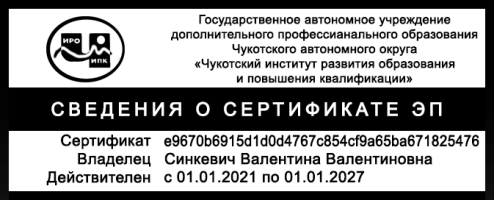 ТрудоваяФункцияТрудовоедействиеЗнатьУметь"Педагог (педагогическая деятельность в сфере дошкольного, начального общего, основного общего, среднего общего образования) (воспитатель, учитель)"Общепедагогическаяфункция. Обучение.Формирование навыков, связанных с информационно-коммуникационными технологиями (далее -ИКТ)Основы психодидактики, поликультурного образования, закономерностей поведения в социальных сетяхВладеть ИКТ-компетентностями: - общепользовательская ИКТ-компетентность;- общепедагогическая ИКТ-компетентность; - предметно-педагогическая ИКТ-компетентность (отражающая профессиональную ИКТ-компетентность соответствующей области человеческой деятельности)№п/пНазвание разделов и темВсего часовВиды учебных занятий, учебных работВиды учебных занятий, учебных работВиды учебных занятий, учебных работВиды учебных занятий, учебных работФормы контроля№п/пНазвание разделов и темВсего часовАудиторныеАудиторныеВнеаудиторныеВнеаудиторныеФормы контроля№п/пНазвание разделов и темВсего часовЛекцииИнтерактивные занятияТеоретическая частьПрактическая частьФормы контроля1Раздел 1. Информационные технологии7341.1Цели и задачи использования информационных технологий в образовании2111.2Методические основы подготовки дидактических материалов в контексте реализации ФГОС с использованием ИКТ3121.3Разработка проекта современного урока с использованием ИКТ2112Раздел 2. Сетевое взаимодействие9452.1Общая характеристика модели сетевого взаимодействия образовательных организаций3122.2Организация сетевого взаимодействия в образовательных организациях 2122.3Сетевые формы реализации образовательных программ2113Итоговая аттестация 11Итого:1679